Кейс для учащихся 7- 8 классов.Задание № 1 (10 баллов) 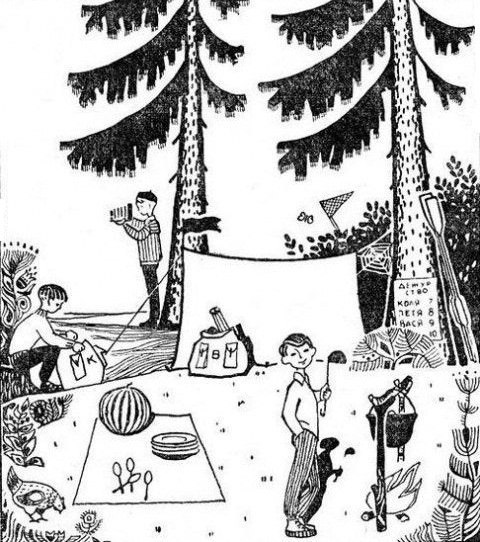 	Задача на внимательность. 1. Сколько туристов живет в этом лагере?  2. Когда они сюда приехали: сегодня или несколько дней назад? 3. На чем они сюда приехали?4. Далеко ли от лагеря до ближайшего селения?5. Откуда дует ветер: с севера или юга?6. Какое сейчас время дня?7. Куда ушел Шура?8. Кто вчера был дежурным (назовите по имени)?9. Какое сегодня число какого месяца?Задание № 2 (10 баллов + 10 баллов)Работая в группах по 3–5 человек, изучить проблемные ситуации, предложить варианты решения проблемы, выбрать наиболее эффективные решения.Проблемная ситуация 1.В городе N находится аэропорт. Дорога, ведущая к аэропорту, чрезвычайно перегружена. В ходе исследования установлено, что 60 % потока машин, следующих по данной дороге, – встречающие и провожающие пассажиров аэропорта. 15 % – такси, 10 % – работники аэропорта, 10 % – общественный транспорт, следующий в аэропорт, 5 % – грузовые автомобили. Ежегодно данный поток возрастает. Необходимо найти решение, позволяющее разгрузить дорогу к аэропорту с наименьшими финансовыми затратами.Проблемная ситуация 2.Фирма, занимающаяся производством из импортируемых комплектующих, хочет сократить расходы на доставку и растаможивание. Фирма делает заказы по всей Европе, поставщики доставляют груз в Москву сами на различные таможни города. Обратно грузовики идут пустыми, что повышает стоимость доставки. Фирма имеет склады в районах расположения таможни и транспортную службу для доставки товара на основной склад при производстве. Для растаможивания привлекают специалистов со стороны. Какие пути сокращения издержек Вы посоветуете предпринять данной фирме?Задание № 3 (15 баллов, по 3 балла за ответ на один вопрос) Сказка «Три зайчонка».Жили-были на свете три зайчонка. Они сбежали от своих мамы и папы, так как им очень уж хотелось посмотреть мир.И вот, все лето напролет три зайчонка бегали по лесам и полям, играли, веселились и наслаждались свободной жизнью. Три зайчонка радовались солнышку и цветочкам, они легко заводили себе новых друзей и, можно сказать, были самые счастливые зайчата на свете. Куда бы они ни пришли, везде их встречали с радостью.Но вот лето начало подходить к концу и три зайчонка заметили, что все лесные жители вернулись к своим домикам и начали подготовку к предстоящей зиме. Потом наступила осень и пошли дожди и три зайчонка подумали, что им тоже нужен настоящий дом. К своему сожалению, они осознали, что веселая их пора закончилась и наступило время трудиться, чтобы не оказаться потом в холод без крыши над головой. Три зайчонка поговорили между собой и порешили, что каждый будет строить для себя отдельный дом сам.Самый ленивый зайчонок по имени Лин-Лин решил, что быстрее всего он построит дом из соломы и потом у него будет уйма времени отдыхать и веселиться. Его братья Лун-Лун и Лан-Лан покачали в ответ головой:– Такой дом будет совсем непрочный, да к тому же зимой в нем будет холодно, – сказали они Лин-Лину.Но Лин-Лин их не послушал и приступил к строительству своего дома из соломы. На это у него ушло всего день и дом был готов!Второй брат Лун-Лун решил построить себе дом из прутьев и хвороста. Он подумал, что такой дом будет крепкий и сможет выстоять зиму. Лун-Лун насобирал больших веток в лесу, взял молоток и гвозди и приступил к строительству своего дома:– Тук-тук-тук, – раздавалось эхо по лесу. Это Лун-Лун строит свой дом.Ему потребовалось два дня, чтобы построить свой дом из хвороста.Однако третий брат Лан-Лан совсем не одобрил решения своих братьев. Он сказал:– И соломенный и деревянный дом вовсе не кажутся на мой взгляд прочными.Чтобы построить крепкий добротный дом нужны время, терпение и тяжелый труд. Только такой дом выстоит и ветер, и дождь со снегом, и морозы, но больше всего он выстоит против лисы! И Лан-Лан принялся строить кирпичный дом. Шло время и с каждым днем стены домика Лан-Лана росли и дом приобретал красивые, а главное, прочные очертания. Третий брат оказался самым усердным, терпеливым и работящим.Лин-Лин и Лун-Лун же, быстро построив свои домики, продолжали бегать, играть и веселиться. Они навещали время от времени Лан-Лана и, посмеиваясь над братом, спрашивали:– Зачем ты столько работаешь? Пойдем лучше поиграем!Но Лан-Лан неизменно отвечал: «Нет.»– Вначале я закончу строительство своего дома, – отвечал он. – Дом должен быть надежный и крепкий. И только потом я пойду гулять, - добавлял Лан-Лан.– Вы уж как хотите, но я не собираюсь быть таким же глупцом, как вы. Мы еще посмотрим кто из нас будет потом смеяться. Помните: смеется тот, кто смеется последним!Так три зайчонка разделились и два брата бегали и играли, а Лан-Лан же каждый день продолжал достраивать свой кирпичный дом.А в тех краях жила хитрая лиса и как-то прознала она, что в лесу живут три зайчонка и ей ужасно захотелось ими отобедать. Три зайчонка узнали об этом и каждый в ужасе побежал прятаться от лисы в свой дом.Прибежала хитрая лиса вначале к соломенному домину Лин-Лина и закричала ему:– Выходи! Я хочу с тобой поговорить!Лин-Лин сидел ни живой ни мертвый в своем домике:– Нет, лучше я останусь здесь, - пропищал он в ответ.– Ах, ты так! Тогда я заставлю тебя выйти!И с этими словами лиса набрала полные легкие воздуха и как подует со всей силы на соломенный домик зайчонка. Все соломинки так и полетели в разные стороны и весь домик Лин-Лина просто рассыпался прямо на глазах.Лиса страшно обрадовалась такой смекалке и, пока она наслаждалась своей уловкой, не заметила, что маленький зайчонок убежал от неё!И Лин-Лин тем временем со всех ног пустился к домику своего второго брата. Весь трясясь от страха, он прибежал к деревянному домику Лун-Луна и попросил брата скорее его впустить внутрь потому, что хитрая лиса гонится за ним!Как только лиса поняла, что зайчонок сбежал, она пустилась вслед за ним. Подбегает она к домику Лин-Лина и как закричит:– Выходите живее от туда! Я вас всех съем!Братья так перепугались, они прижались друг к другу и несмело отвечали лисе:– Нееет, не выйдем...Лин-Лин спросил брата:– Я надеюсь твой дом не развалится, как мой, но давай-ка лучше подопрем дверь покрепче. – И они изо всей силы навалились на входную дверь.Лиса услышала слова зайчат, её мучил сильный голод и слюни в предвкушении такого вкусного обеда, уже текли изо рта. Она начала колотить в дверь, но она не открывалась. Тогда лиса снова набрала побольше воздуха в легкие и как дунет изо всей силы на дом:– Фффууууу!Домик тут же и развалился, словно колода карт.К счастью, Лан-Лан, самый умный из всех, видел все это из окна своего кирпичного дома, и быстро открыл дверь для бежавших братьев, как раз успев вовремя впустить их и захлопнуть дверь прямо перед носом лисы!Разъяренная лиса снова набрала воздуха в свои легкие и подула, но, к её удивлению, дом даже не пошелохнулся. Она подула второй, потом третий раз, но все безрезультатно. Дом даже не сдвинулся с места. Три зайчонка же наблюдали за всем этим и их страх начал понемногу проходить.Уже уставшая лиса от своих безуспешных попыток выманить зайчат, решила попробовать другую хитрость. Он забралась на крышу и собралась попасть в дом через трубу!Но умный Лан-Лан догадался об этом и скомандовал братьям:– Скорее! Скорее! Нужно разжечь огонь!Лиса уже просунула свои длинные ноги в трубу, однако, начала сомневаться удастся ли ей пролезть в это, покрытую сажей, отверстие. Но раздававшиеся голоса зайчат из дома подбодрили её, и лиса полезла:– Бух, – упала лиса вниз. – Ой-ой-ой! – Тут же завизжала хитрая лиса, - ведь она упала прямо в костер!Огонь сразу же пополз по её мохнатой шерсти и лиса начала гореть со всех сторон. Она выскочила, как сумасшедшая, на середину комнаты, уже не замечая зайчат вокруг себя. А три зайчонка предусмотрительно открыли входную дверь, через которую пулей и вылетела лиса вон! Она бежала со всех ног и кричала:– Никогда в жизни! Что б я еще хоть раз залезла в эту проклятую трубу! Ой-ой-ой!А счастливые три зайчонка прыгали от счастья, танцевали и кружились во дворе.После того ужасного дня, два брата Лин-Лин и Лун-Лун выучили, что самое главное иметь прочный дом, а не думать о том, как бы поскорее его построить из чего попало, лишь бы поскорее бежать играть. И Лан-Лан помог обоим братьям построить прочные домики. На этот раз они строили с чувством и расстановкой и получились у них такие прекрасные, а главное, прочные дома!Хитрая лиса еще один раз прибегала в надежде поймать трёх зайчат, но, увидев как на крыше каждого домика  красуется большая труба, она вспомнила весь ужас ожоговой боли и убежала подальше навсегда.И вот только тогда умный и мудрый Лан-Лан сказал свои братьям:– Ну вот, вся работа сделана, теперь можно и поиграть. Побежали!После прочтения сказки  учащимся необходимо ответить на следующие вопросы:С какой целью зайчата стали строить дома?Какие факторы помогли устоять дому Лан-Лана?Какие факторы разрушили дома Лин-Лина и Лун-Луна?Перечислите объективные и субъективные факторы строительства домов.Каким образом можно оценить эффективность каждого дома?